Original article found online at: http://myemail.constantcontact.com/April-2012-E-Newsletter.html?soid=1103672330388&aid=GuvSCTi6Ttw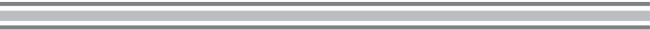 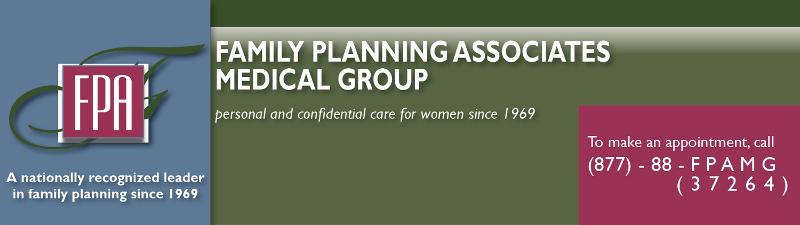 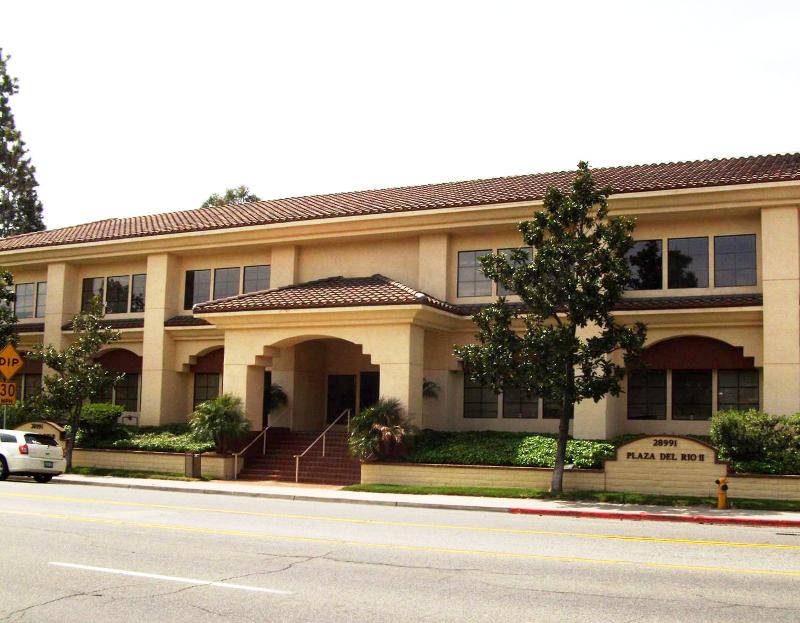 